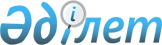 О внесении изменений в решение Карасайского районного маслихата от 19 декабря 2014 года №37-3 "О бюджете Карасайского района на 2015-2017 годы"
					
			Утративший силу
			
			
		
					Решение Карасайского районного маслихата Алматинской области от 12 февраля 2015 года № 39-3. Зарегистрировано Департаментом юстиции Алматинской области 18 февраля 2015 года № 3066. Утратило силу решением Карасайского районного маслихата Алматинской области от 05 января 2016 года № 51-4      Сноска. Утратило силу решением Карасайского районного маслихата Алматинской области от 05.01.2016 № 51-4.

      Примечание РЦПИ:

      В тексте документа сохранена пунктуация и орфография оригинала.

      В соответствии с подпунктом 5) пункта 4 статьи 104 и пункта 4 статьи 106 Бюджетного Кодекса Республики Казахстан от 4 декабря 2008 года, подпункта 1) пункта 1 статьи 6 Закона Республики Казахстан от 23 января 2001 года "О местном государственном управлении и самоуправлении в Республике Казахстан", Карасайский районный маслихат РЕШИЛ:

      Внести в решение Карасайского районного маслихата от 19 декабря

      2014 года № 37-3 "О бюджете Карасайского района на 2015-2017 годы" (зарегистрированного в государственном Реестре нормативных правовых актов 26 декабря 2014 годы № 2980, опубликованного в районной газете "Заман жаршысы" от 6 января 2015 года № 3) следующие изменение:

       пункт 1 указанного решения изложить в новой редакции:

      "1. Утвердить районный бюджет на 2015-2017 годы, согласно приложениям 1, 2 и 3 соответственно, в том числе на 2015 год в следующих объемах:

      1) доходы 18279669 тысяч тенге, в том числе:

      налоговые поступления 8962015 тысяч тенге;

      неналоговые поступления 171000 тысяч тенге; 

      поступления от продажи основного капитала 700000 тысяч тенге;

      поступления трансфертов 8446654 тысяч тенге, в том числе:

      целевые текущие трансферты 4866357 тысяч тенге;

      целевые трансферты на развитие 3580297 тысяч тенге;

      2) затраты 18717957 тысяч тенге, в том числе:

      бюджетные изъятия 3574536 тысячи тенге;

      3) чистое бюджетное кредитование 27472 тысяч тенге, в том числе:

      бюджетные кредиты 38649 тысяч тенге;

      погашение бюджетных кредитов 11177 тысяч тенге;

      4) сальдо по операциям с финансовыми активами 0 те¦ге;

      5) дефицит (профицит) бюджета (-) 465760 тысяч тенге;

      6) финансирование дефицита (использование профицит) бюджета 465760 тысяч тенге".

      1. Приложение 1 к указанному решению изложить в новой редакции согласно приложению 1 к настоящему решению.

      2. Контроль за исполнением настоящего решения возложить на постоянную комиссию районного маслихата "По формированию бюджета, финансов, социально - экономического развития, рыночной структуры, экономики и предпринимательства". 

      3. Возложить на руководителя отдела (по согласованию Ахметов Е.Т.) опубликование настоящего решения после государственной регистрации в органах юстиции в официальных и периодических печатных изданиях, а также на интернет-ресурсе, определяемом Правительством Республики Казахстан, и на интернет-ресурсе районного маслихата.

      4. Настоящее решение вводится в действие с 1 января 2015 года.

 Бюджет Карасайского района на 2015 год
					© 2012. РГП на ПХВ «Институт законодательства и правовой информации Республики Казахстан» Министерства юстиции Республики Казахстан
				
      Председатель сессии Карасайского

      районного маслихата

Е.Шуканов

      Секретарь Карасайского

      районного маслихата

Е.Калиев
Приложение 1 к решению Карасайского районного маслихата от 12 февраля 2015 года №39-3 "О внесений изменений в решение Карасайского районного маслихата от 19 декабря 2014 года № 37-3 "О бюджете Карасайского района на 2015-2017 годы"Приложение 1 утвержденное решением Карасайского районного маслихата от 19 декабря 2014 года № 37-3 "О бюджете Карасайского района на 2015-2017 годы"Категории

Категории

Категории

Наименование

Сумма

(тысяч тенге)

Класс

Класс

Класс

Сумма

(тысяч тенге)

Под класс

Под класс

Сумма

(тысяч тенге)

I. Доходы

18 279 669

1

Налоговые поступления

8 962 015

01

Подоходный налог

64 144

2

Корпоративный подоходный налог

64 144

03

Социальный налог

632 917

1

Социальный налог

632 917

04

Налоги на собственность

1 799 352

1

Налоги на имущество

1 430 227

3

Земельный налог

129 104

4

Налог на транспортные средства

235 021

5

Единый земельный налог

5 000

05

Внутренние налоги на товары, работы и услуги

6 302 031

2

Акцизы

6 023 688

3

Поступление за использование природных и других ресурсов

9 831

4

Сборы за ведение предпринимательской и профессиональной деятельности

227 000

5

Налог на игорный бизнес

41 512

08

Обязательные платежи, взимаемые за совершение юридически значимых действий и (или) выдачу документов уполномоченными на то государственными органами или должностными лицами

163 571

1

Государственная пошлина 

163 571

2

Неналоговые поступления

171 000

01

Доходы от государственной собственности

31 000

1

Поступления части чистого дохода государственных предприятий

4 000

3

Дивиденды на государственные пакеты акций, находящиеся в государственной собственности 

0

5

Доходы от аренды имущества, находящегося в государственной собственности

27 000

06

Прочие неналоговые поступления

140 000

1

Прочие неналоговые поступления

140 000

3

Поступления от продажи основного капитала

700 000

03

Продажа земли и нематериальных активов

700 000

1

Продажа земли 

700 000

4

Поступления трансфертов

8 446 654

02

Трансферты из вышестоящих органов государственного управления

8 446 654

2

Трансферты из областного бюджета

8 446 654

Целевые текущие трансферты

4 866 357

Целевые трансферты на развитие

3 580 297

Функциональная группа

Функциональная группа

Функциональная группа

Функциональная группа

Функциональная группа

Сумма

(тысяч тенге) 

Функциональная подгруппа

Функциональная подгруппа

Функциональная подгруппа

Функциональная подгруппа

Сумма

(тысяч тенге) 

Администратор бюджетных программ

Администратор бюджетных программ

Администратор бюджетных программ

Сумма

(тысяч тенге) 

Программа

Программа

Сумма

(тысяч тенге) 

Наименование

Сумма

(тысяч тенге) 

II. Затраты

18 717 957

01

Государственные услуги общего характера

370 880

1

Представительные, исполнительные и другие органы, выполняющие общие функции государственного управления

333 001

112

Аппарат маслихата района (города областного значения)

12 758

001

Услуги по обеспечению деятельности маслихата района (города областного значения)

12 558

003

Капитальные расходы государственного органа

200

122

Аппарат акима района (города областного значения)

74 639

001

Услуги по обеспечению деятельности акима района (города областного значения)

73 639

003

Капитальные расходы государственного органа

1 000

123

Аппарат акима района в городе, города районного значения, поселка, села, сельского округа

245 604

001

Услуги по обеспечению деятельности акима района в города, города районного значения, поселка, села, сельского округа

243 104

022

Капитальные расходы государственного органа

2 500

2

Финансовая деятельность

18 968

452

Отдел финансов района (города областного значения)

18 968

001

Услуги по реализации государственной политики в области исполнения бюджета района (города областного значения) и управления коммунальной собственностью района (города областного значения)

13 599

003

Проведение оценки имущества в целях налогообложения

3 424

010

Приватизация, управление коммунальным имуществом, постприватизационная деятельность и регулирование споров, связанных с этим

1 645

018

Капитальные расходы государственного органа

300

5

Планирование и статистическая деятельность

18 911

453

Отдел экономики и бюджетного планирования района (города областного значения)

18 911

001

Услуги по реализации государственной политики в области формирования, развития экономической политики, системы государственного планирования, управления района (города областного значения)

18 761

004

Капитальные расходы государственного органа

150

02

Оборона

2 415

1

Военные нужды

1 668

122

Аппарат акима района (города областного значения)

1 668

005

Мероприятия в рамках исполнения всеобщей воинской обязанности

1 668

2

Организация работы по чрезвычайным ситуациям

747

122

Аппарат акима района (города областного значения)

747

007

Мероприятия по профилактике и тушению степных пожаров районного (городского) масштаба, а также пожаров в населенных пунктах, в которых не созданы органы государственной противопожарной службы

747

03

Общественный порядок, безопасность, правовая, судебная, уголовно-исполнительная деятельность

3 800

9

Прочие услуги в области общественного порядка и безопасности

3 800

485

Отдел пассажирского транспорта и автомобильных дорог района (города областного значения)

3 800

021

Обеспечение безопасности дорожного движения в населенных пунктах

3 800

04

Образование

9 448 250

1

Дошкольное воспитание и обучение

507 510

464

Отдел образования района (города областного значения)

507 510

009

Обеспечение деятельности организаций дошкольного воспитания и обучения

153 726

040

Реализация государственного образовательного заказа в дошкольных организациях образования

353 784

2

Начальное, основное среднее и общее среднее образование

6 361 708

123

Аппарат акима района в городе, города районного значения, поселка, села, сельского округа

54 440

005

Организация бесплатного подвоза учащихся до школы и обратно в сельской местности

54 440

464

Отдел образования района (города областного значения)

6 239 023

003

Общеобразовательное обучение

6 228 051

006

Дополнительное образование для детей

10 972

465

Отдел физической культуры и спорта района (города областного значения)

68 245

017

Дополнительное образование для детей и юношества по спорту

68 245

4

Техническое и профессиональное, послесреднее образование

11 454

464

Отдел образования района (города областного значения)

11 454

018

Организация профессионального обучения

11 454

9

Прочие услуги в области образования

2 567 578

464

Отдел образования района (города областного значения)

654 335

001

Услуги по реализаций государственной политики на местном уровне в области образования

11 858

004

Информатизация системы образования в государственных учреждениях образования района (города областного значения)

30 000

005

Приобретение и доставка учебников, учебно-методических комплексов для государственных учреждений образования района (города областного значения)

278 208

007

Проведение школьных олимпиад, внешкольных мероприятий и конкурсов районного масштаба

981

015

Ежемесячные выплаты денежных средств опекунам (попечителям) на содержание ребенка сироты (детей-сирот) и ребенка (детей) оставшегося без попечения родителей

53 064

022

Выплата единовременных денежных средств казахстанским гражданам, усыновившим (удочерившим) ребенка (детей)-сироту и ребенка (детей), оставшегося без попечения родителей

4 888

067

Капитальные расходы подведомственных государственных учреждений и организаций

275 336

467

Отдел строительства района (города областного значения)

1 913 243

037

Строительство и реконструкция объектов образования

1 913 243

06

Социальная помощь и социальное обеспечение

385 454

1

Социальное обеспечение

764

464

Отдел образования района (города областного значения)

764

030

Содержание ребенка (детей), переданного патронатным воспитателям

764

2

Социальная помощь

349 109

451

Отдел занятости и социальных программ района (города областного значения)

349 109

002

Программа занятости

53 011

004

Оказание социальной помощи на приобретение топлива специалистам здравоохранения, образования, социального обеспечения, культуры, спорта и ветеринарии в сельской местности в соответствии с законодательством Республики Казахстан

38 718

005

Государственная адресная социальная помощь

140

006

Оказание жилищной помощи

6 532

007

Социальная помощь отдельным категориям нуждающихся граждан по решениям местных представительных органов

87 763

010

Материальное обеспечение детей-инвалидов, воспитывающихся и обучающихся на дому

4 757

014

Оказание социальной помощи нуждающимся гражданам на дому

44 350

016

Государственные пособия на детей до 18 лет

15 360

017

Обеспечение нуждающихся инвалидов обязательными гигиеническими средствами и предоставление услуг специалистами жестового языка, индивидуальными помощниками в соответствии с индивидуальной программой реабилитации инвалида

60 336

052

Проведение мероприятий, посвященных семидесятилетию Победы в Великой Отечественной войне

38 142

9

Прочие услуги в области социальной помощи и социального обеспечения

35 581

451

Отдел занятости и социальных программ района (города областного значения)

34 026

001

Услуги по реализации государственной политики на местном уровне в области обеспечения занятости и реализации социальных программ для населения

27 979

011

Оплата услуг по зачислению, выплате и доставке пособий и других социальных выплат

2 773

050

Реализация Плана мероприятий по обеспечению прав и улучшению качества жизни инвалидов

3 274

485

Отдел пассажирского транспорта и автомобильных дорог района (города областного значения)

1 555

050

Реализация Плана мероприятий по обеспечению прав и улучшению качества жизни инвалидов

1 555

07

Жилищно-коммунальное хозяйство

3 928 192

1

Жилищное хозяйство

2 983 005

463

Отдел земельных отношений района (города областного значения)

1 344 271

016

Изъятие земельных участков для государственных нужд 

1 344 271

467

Отдел строительства района (города областного значения)

1 595 977

003

Проектирование, строительство и (или) приобретение жилья коммунального жилищного фонда

533 479

004

Проектирование, развитие, обустройство и (или) приобретение инженерно-коммуникационной инфраструктуры

1 062 498

487

Отдел жилищно-коммунального хозяйства и жилищной инспекции района (города областного значения)

42 757

001

Услуги по реализации государственной политики на местном уровне в области жилищно-коммунального хозяйства и жилищного фонда

8 002

004

Изъятие, в том числе путем выкупа земельных участков для государственных надобностей и связанное с этим отчуждением недвижимого имущества

55

005

Организация сохранения государственного жилищного фонда

3 000

006

Обеспечение жильем отдельных категорий граждан

25 200

032

Капитальные расходы подведомственных государственных учреждений и организаций

6 500

2

Коммунальное хозяйство

557 852

487

Отдел жилищно-коммунального хозяйства и жилищной инспекции района (города областного значения)

447 852

016

Функционирование системы водоснабжения и водоотведения

60 000

028

Развитие коммунального хозяйства

369 852

029

Развитие системы водоснабжения и водоотведения

18 000

467

Отдел строительства района (города областного значения)

110 000

005

Развитие коммунального хозяйства

110 000

3

Благоустройство населенных пунктов

387 335

123

Аппарат акима района в городе, города районного значения, поселка, села, сельского округа

152 612

008

Освещение улиц в населенных пунктах

76 441

011

Благоустройство и озеленение населенных пунктов

76 171

487

Отдел жилищно-коммунального хозяйства и жилищной инспекции района (города областного значения)

234 723

017

Обеспечение санитарии населенных пунктов

22 409

025

Освещение улиц в населенных пунктах

83 759

030

Благоустройство и озеленение населенных пунктов

97 636

031

Содержание мест захоронений и захоронение безродных

30 919

08

Культура, спорт, туризм и информационное пространство

142 034

1

Деятельность в области культуры

62 092

455

Отдел культуры и развития языков района (города областного значения)

62 092

003

Поддержка культурно-досуговой работы

62 092

2

Спорт

23 934

465

Отдел физической культуры и спорта района (города областного значения)

23 934

001

Услуги по реализации государственной политики на местном уровне в сфере физической культуры и спорта

6 187

004

Капитальные расходы государственного органа

200

006

Проведение спортивных соревнований на районном (города областного значения) уровне

7 752

007

Подготовка и участие членов сборных команд района (города областного значения) по различным видам спорта на областных спортивных соревнованиях

9 795

3

Информационное пространство

33 568

455

Отдел культуры и развития языков района (города областного значения)

33 568

006

Функционирование районных (городских) библиотек

31 414

007

Развитие государственного языка и других языков народа Казахстана

2 154

9

Прочие услуги по организации культуры, спорта, туризма и информационного пространства

22 440

455

Отдел культуры и развития языков района (города областного значения)

5 975

001

Услуги по реализации государственной политики на местном уровне в области развития языков и культуры

5 775

010

Капитальные расходы государственного органа

200

456

Отдел внутренней политики района (города областного значения)

16 465

001

Услуги по реализации государственной политики на местном уровне в области информации укрепления государственности и формирования социального оптимизма граждан

16 265

006

Капитальные расходы государственного органа

200

10

Сельское, водное, лесное, рыбное хозяйство, особо охраняемые природные территории, охрана окружающей среды и животного мира, земельные отношения

129 351

1

Сельское хозяйство

50 891

462

Отдел сельского хозяйства района (города областного значения)

13 608

001

Услуги по реализации государственной политики на местном уровне в сфере сельского хозяйства 

13 158

006

Капитальные расходы государственного органа

450

473

Отдел ветеринарии района (города областного значения)

26 237

001

Услуги по реализации государственной политики на местном уровне в сфере ветеринарии

6 965

003

Капитальные расходы государственного органа

200

006

Организация санитарного убоя больных животных

1 434

007

Организация отлова и уничтожения бродячих собак и кошек

3 000

008

Возмещение владельцам стоимости изымаемых и уничтожаемых больных животных, продуктов и сырья животного происхождения

8 125

009

Проведение ветеринарных мероприятий по энзоотическим болезням животных

1 258

010

Проведение мероприятий по идентификации сельскохозяйственных животных

5 255

453

Отдел экономики и бюджетного планирования района (города областного значения)

11 046

099

Реализация мер по оказанию социальной поддержки специалистов

11 046

6

Земельные отношения

48 864

463

Отдел земельных отношений района (города областного значения)

48 864

001

Услуги по реализации государственной политики в области регулирования земельных отношений на территории района (города областного значения)

8 864

006

Землеустройство, проводимое при установлении границ районов, городов областного значения, районного значения, сельских округов, поселков, сел

40 000

9

Прочие услуги в области сельского, водного, лесного, рыбного хозяйства, охраны окружающей среды и земельных отношений

29 596

473

Отдел ветеринарии района (города областного значения)

29 596

011

Проведение противоэпизоотических мероприятий

29 596

11

Промышленность, архитектурная, градостроительная и строительная деятельность

15 826

2

Архитектурная, градостроительная и строительная деятельность

15 826

467

Отдел строительства района (города областного значения)

8 688

001

Услуги по реализаций государственной политики на местном уровне в области строительства

8 488

017

Капитальные расходы государственного органа

200

468

Отдел архитектуры и градостроительства района (города областного значения)

7 138

001

Услуги по реализации государственной политики в области архитектуры и градостроительства на местном уровне 

7 138

12

Транспорт и коммуникации

536 367

1

Автомобильный транспорт

530 427

485

Отдел пассажирского транспорта и автомобильных дорог района (города областного значения)

530 427

023

Обеспечение функционирования автомобильных дорог

530 427

9

Прочие услуги в сфере транспорта и коммуникации

5 940

485

Отдел пассажирского транспорта и автомобильных дорог района (города областного значения)

5 940

001

Услуги по реализаций государственной политики на местном уровне в области пассажирского транспорта и автомобильных дорог

5 740

003

Капитальные расходы государственного органа

200

13

Прочие

166 535

3

Поддержка предпринимательской деятельности и защита конкуренции

8 146

469

Отдел предпринимательства района (города областного значения)

8 146

001

Услуги по реализаций государственной политики на местном уровне в области развития предпринимательства и промышленности

7 946

004

Капитальные расходы государственного органа

200

9

Прочие

158 389

123

Аппарат акима района в городе, города районного значения, поселка, села, сельского округа

138 723

040

Реализация мер по содействию экономическому развитию регионов в рамках Программы "Развитие регионов" 

138 723

452

Отдел финансов района (города областного значения)

19 666

012

Резерв местного исполнительного органа района (города областного значения) 

19 666

15

Трансферты

3 588 853

1

Трансферты

3 588 853

452

Отдел финансов района (города областного значения)

3 588 853

006

Возврат неиспользованных (недоиспользованных) целевых трансфертов

14 317

007

Бюджетные изъятия

3 574 536

16

Погашение займов

11 177

1

Погашение займов

11 177

452

Отдел финансов района (города областного значения)

11 177

008

Погашение долга местного исполнительного органа перед вышестоящим бюджетом

11 177

III.

Чистое бюджетное кредитование

27 472

10

Сельское, водное, лесное, рыбное хозяйство, особо охраняемые природные территории, охрана окружающей среды и животного мира, земельные отношения

38 649

1

Сельское хозяйство

38 649

453

Отдел экономики и бюджетного планирования района (города областного значения)

38 649

006

Бюджетные кредиты для реализации мер социальной поддержки специалистов 

38 649

Категория

Категория

Категория

Категория

Категория

Сумма (тысяч тенге)

Класс

Класс

Наименование

Наименование

Сумма (тысяч тенге)

Подкласс

Подкласс

Подкласс

Сумма (тысяч тенге)

5

Погашение бюджетных кредитов

11 177

01

Погашение бюджетных кредитов

11 177

1

Погашение бюджетных кредитов, выданных из государственного бюджета

11 177

13

Погашение бюджетных кредитов, выданных из местного бюджета физическим лицам

11 177

Категория

Категория

Категория

Категория

Сумма (тысяч тенге)

Класс

Класс

Наименование

Сумма (тысяч тенге)

Подкласс

Подкласс

Сумма (тысяч тенге)

І°

Сальдо по операциям с финансовыми активами

0

Категория

Категория

Категория

Категория

Категория

Cумма (тысяч тенге)

Класс

Класс

Наименование

Наименование

Cумма (тысяч тенге)

Подкласс

Подкласс

Подкласс

Cумма (тысяч тенге)

V.

Дефицит (профицит) бюджета

-465 760

VI.

Финансирование дефицита (использование профицита) бюджета

465 760

7

Поступление займов

365 986

01

Внутренние государственные займы

365 986

2

Договор займа

365 986

03

Займы, получаемые местным исполнительным органом района (города областного значения)

365 986

8

Используемые остатки бюджетных средств

110 951

01

Остатки бюджетных средств

110 951

1

Свободные остатки бюджетных средств

110 951

01

Свободные остатки бюджетных средств

110 951

